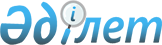 2003 жылға арналған республикалық бюджеттiк бағдарламалардың паспорттарын бекiту туралы (Қазақстан Республикасы Көші-қон және демография жөніндегі агенттігі)Қазақстан Республикасы Үкіметінің қаулысы 2002 жылғы 29 желтоқсан N 1429.
      "Бюджет жүйесi туралы" Қазақстан Республикасының 1999 жылғы 1 сәуiрдегi Заңына  сәйкес Қазақстан Республикасының Yкiметi қаулы етеді: 
      1. 624, 625, 626, 627, 628, 629-қосымшаларға сәйкес Қазақстан Республикасы Көшi-қон және демография жөнiндегi агенттiгiнiң 2003 жылға арналған республикалық бюджеттiк бағдарламаларының паспорттары бекiтiлсiн. 
      2. Осы қаулы қол қойылған күнiнен бастап күшiне енедi. 
      Қазақстан Республикасының Көшi-қон және 
      демография жөніндегi агенттiгі 
      _______________________________________ 
      Бюджеттiк бағдарламаның әкiмшiсi 
      2003 жылға арналған "Әкiмшiлiк шығындар" 
      001 республикалық бюджеттiк бағдарламасының 
      ПАСПОРТЫ 
      1. Құны: 67032 (алпыс жетi миллион отыз екi мың теңге). 
      2. Бюджеттiк бағдарламаның нормативтiк құқықтық негiзi: "Мемлекеттiк қызмет туралы" 1999 жылғы 23 шiлдедегi Қазақстан Республикасы Заңының 21-25-баптары ; Қазақстан Республикасы Президентiнiң "Қазақстан Республикасының мемлекеттiк бюджет есебiнен қамтылатын органдары қызметкерлерiнiң еңбегiне ақы төлеудiң бiрыңғай жүйесi туралы" 2001 жылғы 25 наурыздағы N 575 Жарлығы ; "Штат саны лимиттерiн бекiту туралы" Қазақстан Республикасы Үкiметiнiң 2003 жылғы 1 сәуiрдегi N 314 қаулысы ; "Қазақстан Республикасының Көшi-қон және демография жөнiндегi агенттiгi мәселелерi" жөнiндегi Қазақстан Республикасы Үкiметiнiң 1999 жылғы 21 шiлдедегi N 1020 қаулысы . 
      Ескерту. 2-тармақ өзгерді - ҚР Үкіметінің 2003.01.07. N 150г қаулысымен . 


      3. Бюджеттiк бағдарламаны қаржыландырудың көздерi: республикалық бюджет қаражаты. 
      4. Бюджеттiк бағдарламаның мақсаты: Қазақстан Республикасының Көшi-қон және демография жөнiндегi агенттiгi орталық аппаратының және оның аумақтық органдарының аппараттарын ұстау. 
      5. Бюджеттiк бағдарламаның мiндеттерi: өздерiне жүктелген мiндеттердi барынша тиiмдi орындауға қол жеткiзу үшiн Қазақстан Республикасының Көшi-қон және демография жөнiндегi агенттiгiнiң орталық аппаратының және аумақтық бөлiмшелерiнiң қызметiн қамтамасыз ету. 
      6. Бюджеттiк бағдарламаны iске асыру жөніндегі іс-шаралар жоспары: 
      ------------------------------------------------------------------ 
      N!Бағ. !Кіші !Бағдарлама. !  Бағдарламаларды   !Іске !  Жауапты 
       !дар. !бағ. !лардың (кіші!(кіші бағдарламалар.!асыру!орындаушылар 
       !лама.!дар. !бағдарлама. !ды) іске асыру жө.  !мер. ! 
       !ның  !лама.!лардың)     ! ніндегі іс-шаралар !зім. ! 
       !коды !ның  !атауы       !                    !дері ! 
       !     !коды !            !                    !     ! 
      ------------------------------------------------------------------ 
      1!  2  !  3  !      4     !          5         !  6  !      7 
      ------------------------------------------------------------------ 
         001        Әкімшілік 
                    шығындар 
      1        001  Орталық      Қазақстан Республи.   Жыл  Қазақстан 
                    органның     касының Көшi-қон және бойы Республика. 
                    аппараты     демография жөнiндегі       сының Көші- 
                                 агенттігі орталық          қон және 
                                 аппаратын 24 бiрлiк        демография 
                                 құрамында бекiтiлген       жөніндегі 
                                 штат саны шегiнде          агенттігі 
                                 ұстау. 
      2        002  Аумақтық     Қазақстан Республи.   Жыл  Қазақстан 
                    органдардың  касының Көшi-қон және бойы Республика. 
                    аппараттары  демография жөнiндегі       сының Көші- 
                                 агенттігінің аумақтық      қон және 
                                 бөлімшелерін 120           демография 
                                 бірлік құрамында           жөніндегі 
                                 бекiтiлген штат саны       агенттігі 
                                 шегiнде ұстау. 
      ------------------------------------------------------------------ 
      7. Бюджеттiк бағдарламаны орындаудан күтiлетiн нәтижелер: Қазақстан Республикасының Көшi-қон және демография жөнiндегi агенттiгiне және оның аумақтық бөлiмшелерiне жүктелген мiндеттердiң сапалы және уақтылы орындалуы. 
      Қазақстан Республикасының Көшi-қон және 
      демография жөніндегi агенттiгі 
      _______________________________________ 
      Бюджеттiк бағдарламаның әкiмшiсi 
      2003 жылға арналған "Кадрлардың бiлiктiлiгiн арттыру 
      және оларды қайта даярлау" 010 республикалық бюджеттiк 
      бағдарламасының 
      ПАСПОРТЫ 
      1. Құны: 490 мың теңге (төрт жүз тоқсан мың теңге). 
      2. Бюджеттік бағдарламаның нормативтiк құқықтық негiзi: "Мемлекеттік қызмет туралы" 1999 жылғы 23 шілдедегi Қазақстан Республикасының Заңы 9-бабының ; "Қазақстан Республикасының Көшi-қон және демография жөнiндегi агенттiгi мәселелерi" жөнiндегi Қазақстан Республикасы Yкiметiнiң 1999 жылғы 21 шiлдедегi N 1020 қаулысы . 
      3. Бюджеттiк бағдарламаны қаржыландырудың көздерi: республикалық бюджет қаражаты. 
      4. Бюджеттік бағдарламаның мақсаты: мемлекеттік қызметшілердің кәсіптік біліктілігін арттыру. 
      5. Бюджеттік бағдарламаның міндеттері: өздерінің лауазымдық міндеттерi тиiмдi орындау және кәсiптiк шеберлiктерiн жетiлдiру үшiн қойылып отырған бiлiктiлiк талаптарына сәйкес кәсiптiк қызмет саласында білім беру бағдарламалары бойынша теориялық және практикалық бiлiмдердi, iскерлiктi және дағдыны жаңғырту. 
      6. Бюджеттiк бағдарламаны iске асыру жөніндегі іс-шаралар жоспары: 
      ------------------------------------------------------------------ 
      N!Бағ. !Кіші !Бағдарлама. !  Бағдарламаларды   !Іске !  Жауапты 
       !дар. !бағ. !лардың (кіші!(кіші бағдарламалар.!асыру!орындаушылар 
       !лама.!дар. !бағдарлама. !ды) іске асыру жө.  !мер. ! 
       !ның  !лама.!лардың)     ! ніндегі іс-шаралар !зім. ! 
       !коды !ның  !атауы       !                    !дері ! 
       !     !коды !            !                    !     ! 
      ------------------------------------------------------------------ 
      1!  2  !  3  !      4     !          5         !  6  !      7 
      ------------------------------------------------------------------ 
          010       Кадрлардың   Білiктiлiктi артты.  Жыл   Қазақстан 
                    біліктілігін рудың бекiтiлген     бойы  Республика. 
                    арттыру және жоспарына сәйкес           сының Көші- 
                    оларды қайта мемлекеттiк қызмет.        қон және 
                    даярлау.     шiлердiң бiлiктiлігін      демография 
                                 арттыру жөнiндегі          жөніндегі 
               005  Мемлекеттiк  қызметтердi сатып          агенттігі 
                    қызметшiлер. алу, соның iшiнде 
                    дiң бiлiктi. мемлекеттік тілді 
                    лiгiн арт.   оқыту. Біліктілікті 
                    тыру         арттыру курсынан 
                                 өтетiн мемлекеттiк 
                                 қызметшiлердi орташа 
                                 жылдық саны 35. 
      ------------------------------------------------------------------ 
      7. Бюджеттік бағдарламаны орындаудан күтілетін нәтижелер: Мемлекеттiк қызметшiлердiң қазiргi заманғы экономикалық жағдайларға және мемлекетіміздің ресурстық мүмкіндіктеріне сәйкес кәсіптік мемлекеттік қызмет талаптарына сай келетiн сапалық оқытудың оңтайлы жүйесiн қалыптастыру және дамыту жолымен кәсіптік деңгейiн көтеру. 
      Ескерту. 626-қосымша өзгерді - ҚР Үкіметінің 2003.11.13. N 150p қаулысымен . 
      Қазақстан Республикасының Көшi-қон және 
      демография жөніндегi агенттiгі 
      _______________________________________ 
      Бюджеттiк бағдарламаның әкiмшiсi 
      2003 жылға арналған "Оралмандарды тарихи отанына қоныстандыру 
      мен әлеуметтiк қорғау" 030 республикалық бюджеттiк 
      бағдарламасының 
      ПАСПОРТЫ 
      1. Құны: 793789 (жетi жүз тоқсан үш миллион жетi жүз сексен тоғыз мың теңге). 
      2. Бюджеттiк бағдарламаның нормативтiк құқықтық негiзi: "2003 жылға арналған республикалық бюджет туралы" Қазақстан Республикасының 2002 жылғы 12 желтоқсандағы Заңы ; "Халықтың көші-қоны туралы" Қазақстан Республикасының 1997 жылғы 13 желтоқсандағы Заңы ; "Репатрианттар (оралмандар) үшін республикалық бюджеттен бөлiнген қаражаттарды нысаналы пайдалану туралы ереженi бекiту туралы" Қазақстан Республикасы Үкiметiнiң 1999 жылғы 18 тамыздағы N 1194 қаулысы . 
      3. Бюджеттiк бағдарламаны қаржыландырудың көздерi: республикалық бюджет қаражаты. 
      4. Бюджеттiк бағдарламаның мақсаты: Қазақстан Республикасының демографиялық ахуалын жақсарту және халқының санын өсiру. 
      5. Бюджеттiк бағдарламаның мiндеттерi: оралмандарды қоныстандыруды ұйымдастыру және әлеуметтік қорғау. 
      6. Бюджеттiк бағдарламаны iске асыру жөніндегі іс-шаралар жоспары: 
      ------------------------------------------------------------------ 
      N!Бағ. !Кіші !Бағдарлама. !  Бағдарламаларды   !Іске !  Жауапты 
       !дар. !бағ. !лардың (кіші!(кіші бағдарламалар.!асыру!орындаушылар 
       !лама.!дар. !бағдарлама. !ды) іске асыру жө.  !мер. ! 
       !ның  !лама.!лардың)     ! ніндегі іс-шаралар !зім. ! 
       !коды !ның  !атауы       !                    !дері ! 
       !     !коды !            !                    !     ! 
      ------------------------------------------------------------------ 
      1!  2  !  3  !      4     !          5         !  6  !      7 
      ------------------------------------------------------------------ 
         030        Оралмандарды 
                    тарихи 
                    отанына қо. 
                    ныстандыру 
                    және әлеу. 
                    меттiк қорғау 
      1        030  Қоныс аудару  Көшiп келу квотасы  Сәуір-  Қазақстан 
                    iс-шаралары   бойынша шет мемле.  желтоқ. Республика. 
                                  кеттерден оралман.  сан     сының Көші- 
                                  дарды ұйымдастырыл.         қон және 
                                  ған түрде көшiру.           демография 
                                  Иран Ислам Респуб.          жөніндегі 
                                  ликасы - 2 рейс,            агенттігі 
                                  Өтпелi Ауғанстан 
                                  Ислам Мемлекеті - 2 
                                  рейс, Монғолия - 10 
                                  рейс, Түрiк Респуб- 
                                  ликасы - 4 рейс. 
                                  Жақын шет елдерден   Сәуір- 
                                  және Қытайдан өз     желтоқ. 
                                  бетiнше қоныс аудару сан 
      2        031  Оралмандарды  Бейiмделу кезеңiнде  Жыл    Қазақстан 
                    бейiмдеу      келген оралмандардың бойы   Республика. 
                    орталығы      5000 отбасын орналас.       сының Көшi- 
                                  тыру                        қон және 
                                                              демография 
                                                              жөнiндегi 
                                                              агенттiгi 
      ------------------------------------------------------------------ 
      7. Бюджеттiк бағдарламаны орындаудан күтiлетiн нәтижелер: 2003 жылы келетін оралмандар отбасылары - 5000, соның iшiнде ұйымдастырылған түрде келетіндер - 205; өз бетінше келетіндер - 4795; ұйымдастырылған түрде қоныс аудару жөнiндегi көлiк шығыстарының орнын толтыру және өз бетінше келгендердiң көлiк шығыстары жөнiндегi өтем; 2003 жылы көшiп келу квотасы бойынша келгендeргe бiржолғы жәрдемақы төлеудi қамтамасыз ету. 
      Қазақстан Республикасының Көшi-қон және 
      демография жөніндегi агенттiгі 
      _______________________________________ 
      Бюджеттiк бағдарламаның әкiмшiсi 
      Оралмандардың және Түркiстан ауылынан қоныс аударған Қазақстан Республикасы азаматтарының отбасылары үшiн тұрғын үйлер сатып алуға, салуға, оларды қайта жаңартуға және күрделi жөндеуге облыстардың бюджеттерiне, Астана және Алматы қалаларының бюджеттерiне мақсатты трансферттер 
      Ескерту. Атау өзгерді - ҚР Үкіметінің 2003.01.07. N 150г қаулысымен . 


      1. Құны: 2614221 мың теңге (екi миллиард алты жүз он төрт миллион екi жүз жиырма бiр мың теңге). <*> 
      Ескерту. 1-тармақ өзгерді - ҚР Үкіметінің 2003.01.07. N 150г қаулысымен . 


      2. Бюджеттiк бағдарламаның нормативтік құқықтық негiзi: "2003 жылға арналған республикалық бюджет туралы" Қазақстан Республикасының 2002 жылғы 12 желтоқсандағы Заңы ; "Халықтың көшi-қоны туралы" Қазақстан Республикасының 1997 жылғы 13 желтоқсандағы Заңының 29-бабы ; "Республикалық бюджеттен репатрианттар (оралмандар) үшiн республикалық бюджеттен бөлiнген қаражаттарды нысаналы пайдалану туралы ереженi бекiту" Қазақстан Республикасы Үкiметiнiң 1999 жылғы 18 тамыздағы N 1194 қаулысы. 
      Ескерту. 2-тармақ өзгерді - ҚР Үкіметінің 2003.01.07. N 150г қаулысымен . 


      3. Бюджеттік бағдарламаны қаржыландырудың көздерi: республикалық бюджет қаражаты. 
      4. Бюджеттiк бағдарламаның мақсаты: 2003 жылға арналған көшiп келу квотасы бойынша өзiнiң тарихи отанына қайтып оралған оралмандарды жайластыру (тұрғын үймен қамтамасыз ету), оралмандардың 2002 жылға арналған көшiп келу квотасына енгiзiлген 246 оралман отбасын және Түркiстан ауылынан қоныс аударған Қазақстан Республикасы азаматтарының 8 отбасын тұрғын үймен қамтамасыз ету. <*> 
      Ескерту. 4-тармақ өзгерді - ҚР Үкіметінің 2003.01.07. N 150г қаулысымен . 


      5. Бюджеттiк бағдарламаның мiндеттерi: 2003 жылға арналған көшiп келу квотасы бойынша келген оралмандар отбасыларына, оралмандардың 2002 жылға арналған көшiп келу квотасына енгiзiлген 246 оралман отбасына және Түркiстан ауылынан қоныс аударған Қазақстан Республикасы азаматтарының 8 отбасына тұрғын үй сатып алу.<*> 
      Ескерту. 5-тармақ өзгерді - ҚР Үкіметінің 2003.01.07. N 150г қаулысымен . 


      6. Бюджеттiк бағдарламаны iске асыру жөніндегі іс-шаралар жоспары:* 
      ------------------------------------------------------------------ 
      N!Бағ. !Кіші !Бағдарлама. !  Бағдарламаларды   !Іске !  Жауапты 
       !дар. !бағ. !лардың (кіші!(кіші бағдарламалар.!асыру!орындаушылар 
       !лама.!дар. !бағдарлама. !ды) іске асыру жө.  !мер. ! 
       !ның  !лама.!лардың)     ! ніндегі іс-шаралар !зім. ! 
       !коды !ның  !атауы       !                    !дері ! 
       !     !коды !            !                    !     ! 
      ------------------------------------------------------------------ 
      1!  2  !  3  !      4     !          5         !  6  !      7 
      ------------------------------------------------------------------ 
         400      Оралмандардың   Қазақстан Республи- сәуір- ҚР Көші-қон 
                  отбасыларына    касы Yкiметінің      жел-  және демог. 
                  және Түркiстан  шешiмiне сәйкес      тоқ-  рафия жөнін- 
                  ауылынан қоныс  оралмандардың 2003   сан   дегі агент- 
                  аударған Қаз-   жылға арналған көшiп       тігі, облыс- 
                  ақстан Респуб-  келу квотасы бойынша       тардың, Ас- 
                  ликасы азамат-  келген 5000 оралман        тана және 
                  тарына тұрғын   отбасына, оралмандар-      Алматы қала- 
                  үй сатып алуға, дың 2002 жылға арнал-      ларының әкім- 
                  салуға, оларды  ған көшiп келу кво-        діктері <*> 
                  қайта жаңартуға тасына енгiзiлген 
                  және күрделi    246 оралман отбасына 
                  жөндеуге об-    және Түркiстан ауы- 
                  лыстардың бюд-  лынан қоныс аударған 
                  жеттерiне, Ас-  Қазақстан Республикасы 
                  тана және Ал-   азаматтарының 8 
                  маты қалалары-  отбасына тұрғын үй 
                  ның бюджетте-   сатып алуға облыс- 
                  рiне мақсатты   тapдың бюджеттеріне, 
                  трансферттер.   Астана, Алматы қала- 
                                  ларының бюджеттерiне 
                                  республикалық бюджет- 
                                  тен трансферттер 
                                  бөлудi қамтамасыз ету. 
                                  Олардың iшiнде: Оңтүс- 
                                  тiк Қазақстан облысы 
                                  бойынша - 122 отбасына, 
                                  оның iшінде: Түркiстан 
                                  ауылынан қоныс аударған 
                                  Қазақстан Республикасы 
                                  азаматтарының 8 отбасына; 
                                  Қостанай облысы бойынша 
                                  - 111 отбасына, Солтүстiк 
                                  Қазақстан облысы бойынша 
                                  - 18 отбасына, Шығыс 
                                  Қазақстан облысы бойынша 
                                  - 3 отбасына. <*>  ------------------------------------------------------------------ 
      Ескерту. 6-тармақ өзгерді - ҚР Үкіметінің 2003.01.07. N 150г қаулысымен . 


      7. Оралмандардың 2003 жылға арналған көшіп келу квотасы бойынша келген 5000 оралман отбасын, оралмандардың 2002 жылға арналған көшiп келу квотасына енгiзiлген 246 оралман отбасын және Түркiстан ауылынан қоныс аударған Қазақстан Республикасы азаматтарының 8 отбасын тұрғын үймен қамтамасыз eту. <*> 
      Ескерту:* Тиiстi жергiлiктi бюджеттiк бағдарламалар паспортында көрсетiлген республикалық бюджет трансфертттерiн игеру шеңберiнде күтiлетiн нәтижелердi сипаттайтын iске асыру жөнiндегi iс-шаралар тiзбесi, сандық және сапалық көрсеткіштер. 
      Ескерту. 7-тармақ өзгерді - ҚР Үкіметінің 2003.01.07. N 150г қаулысымен . 


      Қазақстан Республикасының Көшi-қон және 
      демография жөніндегi агенттiгі 
      _______________________________________ 
      Бюджеттiк бағдарламаның әкiмшiсi 
      2003 жылға арналған "Қазақстан Республикасының Көшi-қон 
      және демография жөнiндегi агенттiгiне ақпараттық-есептеу 
      қызметiн көрсету" 500 республикалық бюджеттiк 
      бағдарламасының 
      ПАСПОРТЫ 
      1. Құны: 5 000 000 (бес миллион теңге). 
      2. Бюджеттiк бағдарламаның нормативтiк құқықтық негiзi: "2003 жылға арналған республикалық бюджет туралы" Қазақстан Республикасының 2002 жылғы 12 желтоқсандағы Заңы ; Қазақстан Республикасы Президентiнiң "Қазақстан Республикасының ұлттық ақпараттық инфрақұрылымын қалыптастыру мен дамытудың мемлекеттiк бағдарламасы туралы" 2001 жылғы 16 наурыздағы N 573 Жарлығы . 
      3. Бюджеттiк бағдарламаны қаржыландырудың көздерi: республикалық бюджет қаражаты. 
      4. Бюджеттiк бағдарламаның мақсаты: Қазақстан Республикасының Көшi-қон және демография жөнiндегi агенттiгінің ақпараттық-есептеу жүйесiне қызмет көрсету. 
      5. Бюджеттiк бағдарламаның мiндеттерi: Қазақстан Республикасының Көшi-қон және демография жөнiндегi агенттігінің корпоративтiк желiлерiн қайта жаңғырту және кеңейту, оралмандар жөнінде деректер банкiн дамыту, электрондық құжат айналымы жүйесiне қызмет көрсету, жергiлiктi есептеу желiлерiн ұлғайту, Интернетке Агенттiктің ресми сайтын орналастыру. 
      6. Бюджеттiк бағдарламаны iске асыру жөніндегі іс-шаралар жоспары: 
      ------------------------------------------------------------------ 
      N!Бағ. !Кіші !Бағдарлама. !  Бағдарламаларды   !Іске !  Жауапты 
       !дар. !бағ. !лардың (кіші!(кіші бағдарламалар.!асыру!орындаушылар 
       !лама.!дар. !бағдарлама. !ды) іске асыру жө.  !мер. ! 
       !ның  !лама.!лардың)     ! ніндегі іс-шаралар !зім. ! 
       !коды !ның  !атауы       !                    !дері ! 
       !     !коды !            !                    !     ! 
      ------------------------------------------------------------------ 
      1!  2  !  3  !      4     !          5         !  6  !      7 
      ------------------------------------------------------------------ 
      1  500        Қазақстан    16 пайдаланушы үшiн  жыл   Қазақстан 
                    Pecпублика.  Интернетке қол жет.  бойы  Республика. 
                    сының Көшi-  кiзу бөлiнген байла.       сының Көші- 
                    қон және     ныс арнасын жалдау,        қон және 
                    демография   Агенттiктiң ақпарат.       демография 
                    жөнiндегi    тық ресурстарына           жөніндегі 
                    агенттiгiне  алыстатылған қол           агенттігі 
                    ақпараттық-  жеткiзудi қолдау, 
                    есептеу      Агенттiктiң корпора. 
                    қызметiн     тивтiк желiсiн қайта 
                    көрсету      жаңғырту, оралмандар 
                                 жөніндегi деректер 
                                 банкiн дамыту, 
                                 электрондық құжат 
                                 айналымы жүйесiне 
                                 қызмет көрсету, 10 
                                 пайдаланушыны жер. 
                                 гiлiктi есептеу 
                                 желiсiне қосу, 
                                 Интернетке Агенттiк. 
                                 тiң ресми сайтын 
                                 орналастыру. 
      ------------------------------------------------------------------ 
      7. Бюджеттiк бағдарламаны орындаудан күтiлетiн нәтижелер: Агенттiктiң өз органдарымен деректер алмасуы үшiн ақпараттық жүйенi сапалық тұрғыда жақсарту. 
      Қазақстан Республикасының Көшi-қон және 
      демография жөніндегi агенттiгі 
      _______________________________________ 
      Бюджеттiк бағдарламаның әкiмшiсi 
      2003 жылға арналған "Қазақстан Республикасы Көшi-қон 
      және демография жөнiндегi агенттiгiнiң ақпараттық жүйесiн 
      құру" 600 республикалық бюджеттiк бағдарламасының 
      ПАСПОРТЫ 
      1. Құны: 4 000 000 (төрт миллион теңге). 
      2. Бюджеттiк бағдарламаның нормативтiк құқықтық негiзi: "2003 жылға арналған республикалық бюджет туралы" Қазақстан Республикасының 2002 жылғы 12 желтоқсандағы Заңы ; Қазақстан Республикасы Президентінің "Қазақстан Республикасының ұлттық ақпараттық инфрақұрылымын қалыптастыру мен дамытудың мемлекеттiк бағдарламасы туралы" 2001 жылғы 16 наурыздағы N 573 Жарлығы . 
      3. Бюджеттiк бағдарламаны қаржыландырудың көздерi: республикалық бюджет қаражаты. 
      4. Бюджеттiк бағдарламаның мақсаты: Орталық офистi (Агенттiктің) бөлiнген линиялар бойынша және аумақтық органдарды деректер алмасу үшiн коммутаторлық қосу бойынша Интернет желiсiне қосу жолымен бiртұтас ақпараттық жүйе құру. 
      5. Бюджеттік бағдарламаның мiндеттерi: Электрондық поштаның бiртұтас корпоративтiк жүйесiнің көмегімен оралмандар жөнiндегi деректер базасын дамыту, қосымша лицензиялар алу жолымен электрондық құжат айналымы жүйесiн енгiзу. 
      6. Бюджеттiк бағдарламаны iске асыру жөніндегі іс-шаралар жоспары: 
      ------------------------------------------------------------------ 
      N!Бағ. !Кіші !Бағдарлама. !  Бағдарламаларды   !Іске !  Жауапты 
       !дар. !бағ. !лардың (кіші!(кіші бағдарламалар.!асыру!орындаушылар 
       !лама.!дар. !бағдарлама. !ды) іске асыру жө.  !мер. ! 
       !ның  !лама.!лардың)     ! ніндегі іс-шаралар !зім. ! 
       !коды !ның  !атауы       !                    !дері ! 
       !     !коды !            !                    !     ! 
      ------------------------------------------------------------------ 
      1!  2  !  3  !      4     !          5         !  6  !      7 
      ------------------------------------------------------------------ 
      1  600        Қазақстан    Саны 15 клиенттiк     Жыл   Қазақстан 
                    Pecпубликасы және 1 серверлiк     бойына Республика. 
                    Көшi-қон     лицензияның лицензия.       сының Көші- 
                    және         лық бағдарламалық           қон және 
                    демография   пакеттерiн алу,             демография 
                    жөнiндегi    "Оралман" деректер          жөніндегі 
                    агенттiгiнiң банкi бойынша               агенттігі 
                    ақпараттық   бағдарламалық қамта. 
                    жүйесiн құру масыз ету инсталляция. 
                                 сы, электрондық құжат 
                                 айналымы жүйесi 
                                 бойынша қамтамасыз 
                                 eтуге ие болу. 
      ------------------------------------------------------------------ 
      . Бюджеттiк бағдарламаны орындаудан күтілетiн нәтижелер: 
      - бiрыңғай ақпараттық кеңiстiктi және аумақтық органдармен коммуникациялық байланысты құру; 
      - факстiк хабарламалар беруден, телефонмен артық сөйлесуден арылу; 
      - берiлетiн деректердiң қорғалуы мен сақталуы; 
      - Агенттiк жұмысының еңбек өнiмдiлiгiн айтарлықтай арттыру; 
      - жұмыс уақытының ысырабын азайту; 
      - берілетiн деректерде қателер кету ықтималдығын жою. 
					© 2012. Қазақстан Республикасы Әділет министрлігінің «Қазақстан Республикасының Заңнама және құқықтық ақпарат институты» ШЖҚ РМК
				
Қазақстан Республикасының  
Премьер-Министрі  Қазақстан Республикасы Yкiметiнiң
2002 жылғы 29 желтоқсандағы
N 1429 қаулысына 624-қосымшаҚазақстан Республикасы Yкiметiнiң
2002 жылғы 29 желтоқсандағы
N 1429 қаулысына 625-қосымшаҚазақстан Республикасы Yкiметiнiң
2002 жылғы 29 желтоқсандағы
N 1429 қаулысына 626-қосымшаҚазақстан Республикасы Yкiметiнiң
2002 жылғы 29 желтоқсандағы
N 1429 қаулысына 627-қосымшаҚазақстан Республикасы Yкiметiнiң
2002 жылғы 29 желтоқсандағы
N 1429 қаулысына 628-қосымшаҚазақстан Республикасы Yкiметiнiң
2002 жылғы 29 желтоқсандағы
N 1429 қаулысына 629-қосымша